INSTITUTO MUNICIPAL DE LAS MUJERES DE IXTLAHUACÁN DE LOS MEMBRILLOS JALISCO, INDICADOR DE CAPACITACIÓN PREVENCIÓN DE VIOLENCIA DE GÉNERO A MUJERES 2017.Ficha técnica para la medición de indicadores INSTITUTO MUNICIPAL DE LAS MUJERES DEL AÑO 2017Ficha de indicadores que permitan la medición de resultados.Número de personas que recibieron la atención por parte del Instituto de las Mujeres de Ixtlahuacán de los Membrillos Jalisco.A. Se refiere al valor absoluto de indicador, según lo descrito en la unidad de medida.B. Se refiere a la variación porcentual de crecimiento de número de personas capacitadas, respecto del mismo periodo en el año inmediato anterior. Con la fórmula: ((periodo actual-mismo periodo del año anterior)*100 / (periodo del año anterior))C. Se refiere a las mujeres que solicitaron atención.D. Se refiere a las mujeres que efectivamente fueron Dependencia:Instituto Municipal de las Mujeres de Ixtlahuacán de los Membrillos Jalisco.Nombre del programa/proyecto/servicio/campaña:Capacitación a las mujeres del municipio de Ixtlahuacán de los membrillos para la prevención de la violencia de Género.Eje de gobierno.Empoderamiento de la mujer.Estrategia.Capacitar a las mujeres para la prevención de la violencia de género.Definición:Número de personas que recibieron la capacitación por parte del Instituto Municipal de las Mujeres de Ixtlahuacán de los Membrillos Jalisco.Magnitud:Eficiencia.Unidad de medida del indicador:Número de personas.DENOMINACIÓNDENOMINACIÓNTIPO DE INDICADORDIMENSIÓN A MEDIRDIMENSIÓN A MEDIRDIMENSIÓN A MEDIRDIMENSIÓN A MEDIRUNIDAD DE MEDIDAVALOR DE LA METAVALOR DE LA METADENOMINACIÓNDENOMINACIÓNTIPO DE INDICADOREficaciaEficienciaEconomíaCalidadUNIDAD DE MEDIDAAbsoluto (A)Relativo (B)Programado (C)Realizado (D) Indicador Personas capacitadasCuantitativo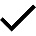 Número de luminarias nuevas instaladasCuantitativoPorcentualCuantitativoPorcentualPeriodo de tiempoAnual CuantitativoNúmero de luminarias nuevas instaladasCuantitativoPorcentualCuantitativoPorcentual